2022 Pro Stock Rules (tentative until Oct 24)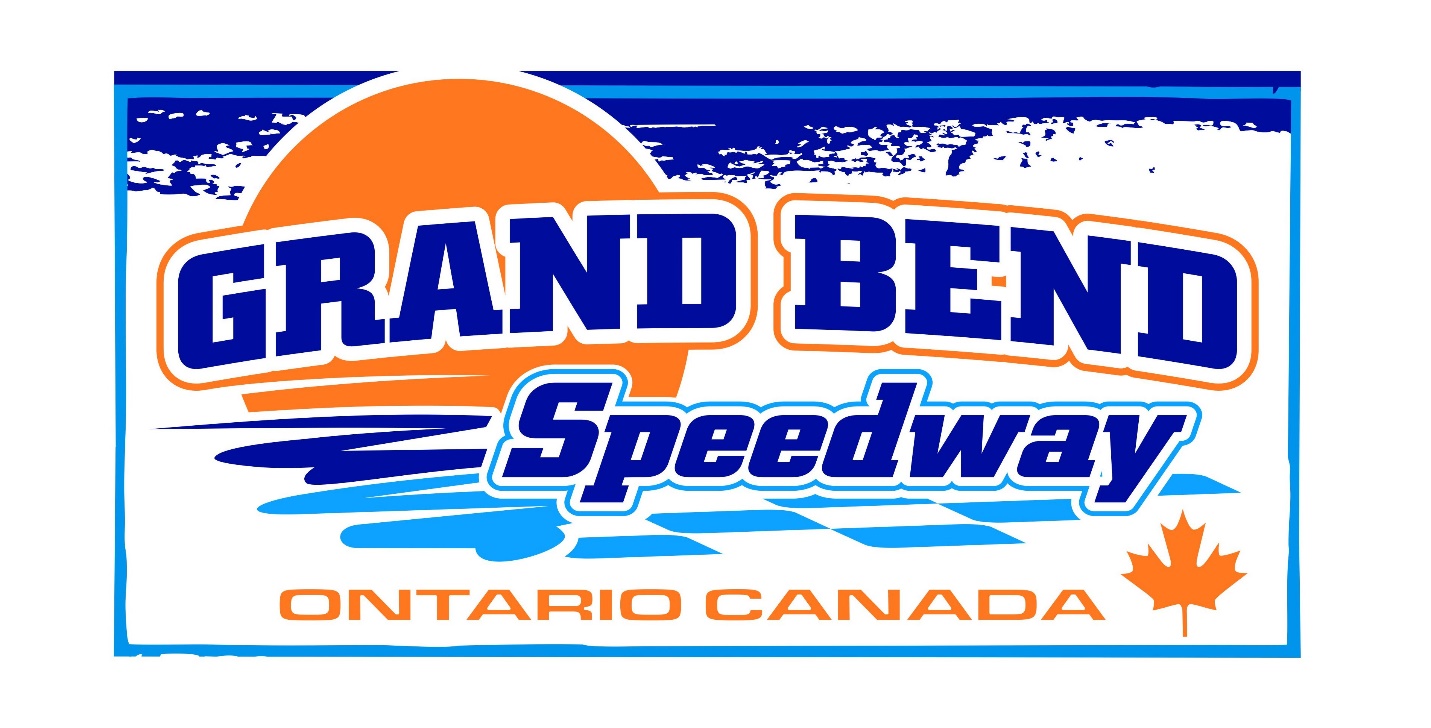 (formerly “Super Stock / Vintage Late Model/ Limited Late Model/ Sportsman” rules packages combined into one rulebook for 2022 at Grand Bend Speedway)
*MUST be 13 years or older, have previous racing experience and pre-approved by officials to compete Frame *Any full Perimeter chassis may be used. Right and left frame rails should be an equal distance from the frame centreline, there will be a 1” tolerance allowed. *No Offset chassis allowed. *Stock or Tube Clip “A Frame” chassis allowed. *Rear frame sections may have 2” x 3” replacement tubing from top of kick-up rearward. Under slung rear frames allowed *Uni-Body cars are allowed and must have the front and rear frame rails tied together by welding 2” x 3” X .095 wall tubing sections to make the connection.  *Minimum wheelbase is 105”. *Maximum wheelbase is 112”*NO AFTERMARKET OR FABRICATED STRUT CARS ALLOWED. Roll Cage *No offset cages. *A 4 point racing roll cage is mandatory. *Front hoop must attach to the main cage forward to the front frame rails. *Rear hoop must extend over drivers head and attach to the rear frame rails. *4 bars on driver’s door and 3 bars on passengers door or right side door bars must at least form an “X” with top bar running from front to back. *A fabricated plate must be installed on the outside of the driver’s door bars, minimum thickness .100′′. *A “Petty” bar recommended running from center of cage to upper right front halo. *Upper roof halo must be minimum 32” wide. *No part of the roll cage may project outside the exterior sheet metal. *Cage must be constructed of 1 3/4′′minimum outside diameter by.095′′wall thickness round steel tubing. **Left leg protection bar must be installed. ** *Foot box must be constructed of a minimum 12 gauge sheet steel. *No square tubing, channel or angle iron will be allowed in the construction of the roll cage or bracing.(a) Steel Body Option *Car must be a North American “steel” body, with year range of 1949- Present. *Front bumper may have “nerf bar” welded to the top to help protect the grill area. It can be 2” wider on each side of the grill and must be 2” lower than the front edge of the hood. *No pickup trucks, convertibles or front wheel drive cars. Body panels can be fabricated from 22 Gauge sheet steel, but must retain stock appearance. *Fiberglass racing style hoods may be used at no weight penalty on any body. *No operational cowl induction hoods allowed.  Non-functioning cowl induction hoods are allowed. *No offset bodies allowed. *Aluminum side skirts are allowed along each side of the body and cannot be wider than 6”. *Bodies must be complete at beginning of each race event. * Roof may be chopped or modified to fit the chassis but MUST retain stock appearance.(b) ABC Template, Muscle Car Style or Fibreglass Molded Bodied Option *Fibreglass, Plastic and/or Aluminum body panels will be allowed with a (add 50 lbs at 12” high in center of car, no penalty to total weight)(c) Non-Template Option * Outlaw or non-template conforming type bodies (add 25 lbs to total weight plus 50 lbs @ 12” high penalty (shown in (b) rules option above)*Roof height minimum 45” on all cars (a roof wicker bill may be utilized to maintain height)*Maximum width of body on all cars will be 80” at any point of body*Rear Quarter panel maximum width of 72” at rear of all cars*Front or rear maximum body length 48” (measured from center of wheel to furthest tip of body on all cars)*All Rear spoilers must be clear lexan only. 8” maximum height and no wider than rear deck on all cars. Note- Outlaw bodied or non-complying bodies rear spoiler can be no higher than roof line.*The side window opening must have a minimum 13” opening. *Lexan Windshields are mandatory to fit complete windshield opening. Rear window is optional.*The top 6” of windshield and front fenders in front of the car number must be kept clear for division sponsor. *All cars must be neat and painted. *Numbers must be on both door panels and the roof in large (min. 18") letters in a colour that clearly contrasts the paint. *Original wheel arches may be removed/trimmed for tire clearance. *Wheels may stick out maximum of 2” from the body and measured from the tire bulge at spindle height on Steel Bodied cars only. *Fender flares may be added to cover the tread area only and must not project towards the bulge in the tire. *Bracing of rear spoiler is allowed by using approved struts only. *NO side pods. *Rub rails allowed, maximum 2′′ wide steel, aluminum or Lexan that can match the tire bulge from front to back. Carriage bolts only to fasten the steel or aluminum rub rails, rivets for Lexan. No sharp edges. *Cars must be neat and presentable in appearance for each race event.Driver/ Cockpit Devices *Traction Control – No operator controlled, radio controlled, computer controlled or automatic traction control devices or ignition retard devices. * No chassis or suspension adjustment devices inside cockpit. * Brake bias adjustment device is permitted. *Standard, Convex or multi panel rear view mirror is mandatory. *One left side mirror is allowed, no larger than 3” round and must not be any farther out the then the scrub rail.Interior *Interior of car can only be constructed of minimum 22-gauge steel or aluminum. *All roll bars in driver’s area must be padded. *All flammable materials are not allowed in or around the driver’s area. *Front and rear firewalls must be complete. *Any holes or openings must be covered with sheet metal or aluminum. Helmet *For the 2022 race season Helmets must have a snell certification of 2015 or newer. Helmets without certification sticker affixed to the inside of helmet are not acceptable for use. A full-face helmet is recommended. It is highly recommended that drivers wear eye protection designed for auto racing. Helmet restraints such as Hans Device, Hutchens Device or similar will be highly recommended for all events. Fire Suit *Driver’s fire suit SFI3.2A/1 is mandatory. Recommended SFI3.2A/5. *Driver and suit must maintain clean looking appearance. *Fireproof gloves are mandatory. *Fireproof neck collar, balaclava, underwear, socks, and shoes are recommended. *No nylon shoes allowed. Belts &Harness *A quick release SFI approved 5-point harness of no less than 3 inches in width and in good condition is mandatory. *Belts must have date tag attached and must not be any older than 3 years (manufacturer’s date). Belts with the new SFI tag and expiry date will expire at the end of the month listed on the tag. *Belts must be securely fastened to the frame, cross member or roll cage with a minimum of 7/16th inch grade 8 bolts and locknuts, in such a manner that all fittings are in a direct line with the direction of the pull, as per manufacturer’s instructions. *All belts and mounting are subject to technical inspection. Fire Control *Cars must have a 2 1⁄2 lb. minimum fire extinguisher with either steel or aluminum head and mounted in a steel bracket and must be bolted down within the driver’s reach with seat belts fastened. No plastic parts are allowed on the control and discharge device. *On Board fire extinguisher is acceptable and must be a 5lb bottle and to have 2 nozzles in the cockpit area. *Fire extinguisher must be new or serviced and inspected each year and dated no later than January 1st of the current year.Radios * Teams will be permitted to have radio communication with 1 spotter. Other team members cannot use a scanner. If a team is found to have additional communication through radio / scanner contact with any additional crews / family members / friends etc. They will be disqualified from the event. Teams must ensure that their raceciever works in conjunction with the radio. Radios are not mandatory for a team to use.Seat *Aluminum racing seat mandatory *Seat must be bolted securely with minimum diameter of 3/8 inches or larger with large steel plate washers in 4 points attached to the roll bar or frame only. *Full upper body head and shoulder containment seat is highly recommended.Window Net *An approved nylon mesh net is mandatory, installed in driver’s side window opening. *Window net anchors must be attached to the roll bars, not to the body.*Window nets must be quick release type. *Window net must be permanently anchored at the bottom and release at the top.Front Suspension *Spring diameter 5” minimum, must be conventional coil springs only. Lower control arms can modify + or – 1” from stock length. *Load bolts allowed. *Spindles must be Impala style, Oldsmobile 2 piece or Howe cast only with welded steering arm. Tube style spindles allowed*Any sway bar is allowed.Shocks *Steel body racing shocks only, non re-buildable. *Preferred shock is PRO WB Series Single Valve. *AFCO Series 10, 12, or 14. *(A “spec” Aluminum or Steel shock may be implemented as the rules get developed)*Bump stops, coil bind and spring rubbers are allowedSteering *Stock appearing steel steering box. *Steel Rod/Heim ends allowed – minimum 5/8”. *Adjustable centre link allowed. *Steering rod to steering box must have collapsible shaft or multiple u-joints. *Any bolts in steering must be minimum grade 8 bolt. *Steering wheel must be mounted with a quick disconnect hub and have centre padding. *RACK AND PINION STEERING allowed (add two- 15 lbs weight blocks in front of front springs, 15 lbs per side. No penalty to total weight)Hubs *5 x 5 hubs or Wide 5 hubs allowed *Must use 5/8” wheel studs.Rear Suspension *3 link, 4 link or leaf springs allowed. *Trailing arms and upper link maximum 30”. *3rd link with heim joints or rubber bushings allowed. *Spring diameter to be 5” minimum conventional coil springs only. *4 link allowed adjustable upper arms allowed and Rear upper control arms can be manufactured *Truck arms are allowed. *NO BIRD CAGESRear Ends *FORD 9” Rear ends with drum or disc brakes allowed. *FORD 9” Full floaters allowed. *DODGE 8 ¾” Rear ends allowed. *Quick Change allowed (add 25 lbs to total weight)*GM 12 Bolt Rear ends allowed. *Quick Change rear ends allowed and must have a 10” ring gear, no thermal coatings, steel tubes only. *RACING AXLES ARE MANDATORY. *No aluminum tubes. *Full spool or mini spool only - No Gold Tracs, limited slip devices or post units. *No cambered rear ends.Brakes *All four wheels must have working brakes. *Rotors are to be magnetic steel only and no drilling of rotors. *Front rotors are minimum 1 inch thick and rear minimum are 0.750 inch thick. *Brake calipers must be magnetic steel with single piston.Ignition *Car must be self-starting. *Ignition on/off switch must be mounted to the right-side dash of the car and clearly labelled so that the ignition can be turned off from outside of the car in the event of an emergency. *The only switches allowed are a) Master on/off mounted in the center of the car. b) Push button start switch. c) Ignition power, and off. d) Fan switch if equipped with an electric fan. *Stock type distributor, a DUI, or MSD distributor allowed. *Only 1 MSD box, one coil, and one wiring harness per vehicle. *MSD Blaster 2 or SS coils allowed. *ALL MSD WIRING TO REMAIN OPEN FOR INSPECTION. ALL WIRING MUST USE WEATHER PAK CONNECTOR 6 AND 2 PIN AT THE MSD MODULE, 2 PIN AT THE DISTRIBUTOR. MALE CONNECTORS ARE REQUIRED ON THE BOX AND DIS TRIBUTOR. A 4 PIN CONNECTOR IS REQUIRED AND MUST BE ACCESSIBLE ON THE REAR OF THE TACHOMETER. *An operational rev chip must be accessible through the passenger window. *Soft touch rev control part 8728 must be mounted on the right-hand side of the dash (same as ignition box) if a stock distributor and stock module are used. *Rev chip is optional (may be implemented as rules are developed) *All 6AL, 6ALN wiring to be standard: *Red wire/ignition switch *Use a brown wire/tach output *Black wire/coil negative *Orange wire/coil positive *Green wire/dist. Negative *Purple wire/dist. Positive*Connectors to be within 12 inches of the 6AL or 6ALN box. *Battery pos. and neg. May be hard wired to master disconnect and chassis ground. MSD6CT ignition box is not allowed because of its feature that allows quick resetting. **Anyone caught tampering with chips or rev limiter will be automatically disqualified.Battery *One 12-volt Battery only, AMG type batteries preferred. *Battery must be anchored securely and outside of the driver’s compartment by a firewall, located ahead of the rear end, no lower than the bottom of the frame rail and in between the frame rails. *A battery disconnect switch is mandatory and should be located on the left side of the rear tail panel within reach of track official or safety crew member and clearly marked on and off.Weight Location *Weight must be securely fastened to the chassis and mounted no lower than frame rails. *No weight to be added rearward of fuel cell. *All added weight must be painted white and clearly identified with car number on each piece.Wheels &Tires *15-inch diameter steel racing wheels with a maximum width of 8” measured from bead seat to bead seat. *10” steel wheels (add 5 lbs per wheel used) Tires – 8” American Racer 870 Racing Tires (no altering from manufacturer specs)Track Width *Wheel track width will be a maximum of 77 ½ inches measured from outside of tire bulge at widest point of front or rear tires.Engine Height *Engine height is optional *Engine Location: # 1 Spark plug of engine must be in line or ahead of upper ball joint and centred in the frame.  Crossmember may be altered to achieve this.Crate Engine Options *It is your responsibility to make sure your crate engine has been properly sealed. *Approved crate engine is Chevrolet 350/350hp Circle Track Crate Engine Part “602”. *No changes, substitutions or modifications to engine.*ALL NEW CRATE ENGINES MUST BE SEALED USING 3 SEALS, ONE ON EACH SIDE OF THE INTAKE AND ONE ON THE TIMING COVER. ONLY APROVED SEALS ARE ALLOWED. *You are allowed to replace the oil pan, pick up tube and timing chain. *Metric Clip cars can use CANTON PAN 11-122T with CANTON 20-042 pick up tube. *Tube Clip cars can use CHAMP PAN CP100LTRB with CHAMP 1012SB pick up tube. *Timing Chains can be replaced with CLOYES 9-1100 double roller chain and gear set, or equivalent. *In order to qualify for the crate engine program the new engine needs to be shipped directly from the dealership to one of the 2 approved engine builders or you must have a representative pick up the engine with you and deliver it to one of the 2 approved engine builders. Engine builder info is listed at the back of the rule book. *Any tampering, alterations, or violations with respect to the crate engine program will result in the immediate suspension of the driver, car owner, and chief mechanic for a minimum of 1 year (365 days) from the date of the infraction. *Further monetary fines and reduction of points will be assessed by the technical committee. *The tampered engine which must be removed at the team’s expense will be impounded at both the team’s expense and risk until the ruling is finalized. *GBS reserves the right to destroy all tampered-with parts. *If any sealed crate engine is damaged or fails and needs to be repaired it must go to either one of the approved engine specialists so the repairs are made to the crate spec and then re-sealed. *The rebuilt engine must be rebuilt to the specifications in the GM Circle Track Crate Engine Technical Manual.* Approved Crate Engines may use an approved 650 CFM carburetor without the restrictor plate and a 1” aluminum spacer plate.Built Engine Definition: *Parts available from your local dealer through ordinary parts catalogue may be accepted as stock. *Parts ordered through dealer performance catalogues will not necessarily be considered legal and utilize either a 500 CFM 2 bbl carb, 390 CFM 4 bbl carb with no restrictor, a 600 CFM or 650 CFM 4 bbl carb with a restrictor plate as per determined by track officials. Engine Maximum Overbore Displacement *CHEVROLET –305-350 060 360 cu. In. *DODGE –318-360 060 371 cu. In. *FORD –351 (Windsor only) 060 362 cu. In. Cylinder Block Assembly (Short Block) *Steel Block only, aftermarket engine blocks not permitted. *The engine block must retain all factory engine dimensions, with the exception of the maximum overbore and the surfacing of the engine block deck. *Must maintain stock lifter bore: Dodge .904 inch, Chevrolet .842 inches.  Repair sleeving of lifter bores permitted to a maximum of 4. *Crankshaft must be stock OEM-type and must have factory I.D. numbers that are legible *Oil pan must have 1” removable plug at the left front of the oil pan to inspect crankshaft part number *No lightening or knife edging of crankshaft*Connecting rods must be magnetic steel only. *Stock type, flat top or dished three ring pistons with all rings installed. *Compression ratio on all makes 9.5:1 or lower. However, due to measuring variations with the equipment, a whistle of 9.9:1 will be deemed legal.  If on an engine teardown, the engine exceeds 9.5:1 compression, based on exact measurements performed, the engine will be declared illegal.Cylinder Heads *Cast iron OEM heads only, must be stock valve angle for manufacturer. *VORTEC heads are allowed only on a GM 88958602 engine or a 2022 GBS “spec” built engine. *DART 10021070 heads are allowed. *No angle plug heads will be allowed. *NO acid dipping, angle milling, polishing, porting or port matching of heads to intake or exhaust. NO hollow, sodium or titanium valves allowed. *Valves stem size 11/32 inch on Ford and Chevrolet heads. Chrysler heads must use 3/8” valve stems. Valves 1.94 intake and 1.6 exhaust. *CHRYSLER MAGNUM heads are allowed. *FORD may use DART 13311181 heads. *Ford and Chrysler must use OEM stock valve stem size. *All Dodge and Ford heads must be approved by Tech. *Must use OEM type valve springs and retainers. *Maximum spring diameter must be stock size for the engine used. *Roller rockers and stud girdles allowed. *Screw in studs or pinning of studs is allowed.Camshaft *Flat tappet hydraulic valve lifters and camshaft only. *Roller rockers and stud girdles allowed. Screw in studs or pinning of studs is allowed. *Guide plates allowed. *Shaft rockers allowed on Chrysler - factory type only *NO roller or mushroom lifters. *NO aluminum, ceramic, titanium or exotic metals allowed.Intake Manifold *Manifold must remain stock and unaltered as produced by manufacturer. *Water crossover cooling lines allowed. *NO acid dipping, grinding, porting, port matching, turtles or modifications allowed. *Chevrolet engines –Part #2101 (newer style only) or 2701 Vortec Performer Part #2116, Edelbrock Performer intake only. *Ford engines –Part #2665, 2750 or 2181 Edelbrock Performer intake. *Dodge engines –Part #2176, Edelbrock Performer intake or Mopar part #P4876335.Oil Pan and Lubrication*Magnetic steel oil pans only. *Wet sump systems only. *NO external oil pump(s) (aftermarket) or external reservoir tanks allowed.*ANY OTHER ENGINE COMBINATION MUST BE PRE-APPROVED WITH GBS TECH OFFICIALSOption (a) Built Engine Carburetor *One stock 4412 –500CFM old style, metering block numbers 5924, 5925 &10570 Holley factory produced 2 barrel carburetor that fit tech guages. *Only changes allowed are jets, power valve, removal of choke parts and filling in of choke rod holes.   *Two throttle return springs and stop are mandatory. *May use 1” spacer. *No venturies in or below the spacer *Distance from bottom of carburetor to top of intake manifold where carburetor sits, to measure no taller than 1 1⁄4” including gaskets.Option (b) Built Engine Carburetor *One stock maximum 390 CFM carburetors can be used and must follow stock specs as to the manufacturer and tech gauges with a 1” approved spacer plate. Option (c) Built Engine Carburetor *One Stock maximum 650 CFM Carburetor. MUST use a 2022 GBS approved restrictor plate (size to be determined by utilized engine of car) on built engines, a 1” approved spacer is allowed. Option (d) Crate Engine Carburetor *One stock maximum 650 CFM Carburetors must follow manufacturer specs and tech gauges. Option (d) use a 2022 GBS approved restrictor plate (size to be determined by utilized engine of car) on built engines, a 1” approved spacer is allowed. Air Cleaner *Must have air cleaner, maximum 16” x 5” *Air cleaner base must attach directly to carb. Cool Air box cowl intake allowedCooling System *NO ANTIFREEZE allowed in the cooling system. *Mechanical fans must be shrouded for protection. *Must have overflow container or surge tank – recommended to have surge pressure blow off tube located at right side of windshield in sight of driver *No electric water pumps allowed.Driveshaft *Drive shaft must be steel. *Drive shaft must be painted white. *Steel 360 degree retainer hoops, a minimum of 1⁄4 inch thick x 2 inches wide, must be positioned at the front and rear of shaft within 12 inches of each U-joint.Exhaust System *Headers allowed. *Maximum 1 3⁄4”diameter tubing from header flange to collector and the maximum size of the collector 3 1⁄2” *Exhaust system must either exit outside of body and to be turned either downward and out OR exit under car on right side and behind driver and turned downward. Fuel Line*A single AN-8 (1/2 inch) steel, armored or Kevlar braided fuel line is mandatory, and must be securely fastened under floor. *NO NEOPRENE OR COPPER LINES allowed. *NO PLASTIC OR GLASS FUEL FILTERS. **If fuel line runs through interior of car (cab), it must run through a steel tube painted either red or yellow and marked “FUEL LINE” in contrast to your car interior.Fuel Pump *Stock type mechanical fuel pump only. Fuel Cell *Maximum 22 U.S. gallons allowed. * The fuel cell must be separated from the driver's compartment by an all metal firewall. *Fuel cell is to be securely mounted in the trunk area centered between the frame rails and no lower than the centre line of the rear axel. *Minimum of two straps to secure fuel cell (straps must be steel and a minimum of 1”x 1/8” flat strap or equivalent). *A minimum of 20 gauge steel is to be used for fuel cell case. *Must have a rear hoop bar for protection. *If no vent line, cap must have a check valve. *Fuel cell cap must be tethered to the car. *There must be a fuel shut-off valve in working order and clearly marked ON and OFF, mounted on the right side tin kit or dash and accessible by track or safety officials.Transmission (Manual) *OEM Transmission only - must be 3 or 4 speed transmission. *Must have reverse gear and all forward gears must be operational. *Transmission must be unaltered and as produced by the OEM manufacturer.Clutch and Flywheel *Stock O.E.M. type friction disc minimum diameter to be 10”. *Steel pressure plates only allowed. *Stock style clutch disc, but can be solid racing disc. *Total clutch weight to be determined (24 lbs). *Flywheel must not weigh less than 13 pounds. *Only steel ring gears.*Triple disc clutches allowed (add 25 lbs to total weight)Bellhousing *Steel bellhousing only. *Starter mounting position must remain stock (same as on standard production bellhousing). *Inspection hole must be in the bellhousing and be large enough to permit inspection of flywheel and pressure plate.Transmission (Auto)*Automatic 2 or 3 speed transmissions and may be strengthened. *Modifications to shifting patterns are permitted, provided full shift pattern is retained. Scatter shield is highly recommended with automatic transmission. *Stock-type 10” working torque with a minimum weight of 25 lbs wet. *Stall test will be conducted in both forward and reverse gears. *Transmission oil coolers are mandatory but must not be mounted inside driver’s compartment and must be contained inside the body of the car.Weight *55% left side weight for cars with 108 inch wheel base  or over (maximum 112 inches)  54% for cars under 108 inch wheel base (minimum 105 inches) *50% rear weight for all cars. *Minimum weight for all cars after race 2950lbs (not including weight penalties)*No topping up with fuel after the feature. *When adding ballast, a) it must be in blocks of no less than 5 pounds. b) bolted securely, painted white, to have car number painted on them.No minimum frame height rule (must clear scale ramps without touching)  1-519-369-6969ontrackventures@gmail.com